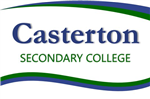 COMMUNICATION WITH SCHOOL STAFF POLICYPurposeThis policy explains how Casterton Secondary College proposes to manage common enquiries from parents and carers.ScopeThis policy applies to school staff, and all parents and carers in our community.PolicyCasterton Secondary College understands the importance of providing helpful and timely responses to common enquiries from parents and carers. To ensure that members of our school community are directed to the most appropriate person to assist them, the information below outlines key contacts for common queries: School staff will do their best to respond to general queries as soon as possible.Interpreting ServicesWe can arrange for interpreting support if you are from a language background other than English and need help with understanding important educational information about your child. Contact [insert school contact details] for more information.     Requests for information Parents and carers are generally entitled to information ordinarily provided to parents, including school reports and newsletters. Parents and carers seeking information that is not ordinarily provided to parents are encouraged to apply for access through the Freedom of Information process, or, if the information is sought for use in court proceedings, by issuing a subpoena. Freedom of Information requests should be directed to:	Manager – Freedom of Information Unit	Department of Education and Training	2 Treasury Place	EAST MELBOURNE VIC 3002	03 9637 3134	foi@education.vic.gov.auCOMMUNICATIONThis policy will be communicated to our school community in the following ways: Available publicly on school website (www.castertonsc.vic.edu.au) along with guidance on how to raise a concern or complaint at Casterton Secondary College – Casterton Secondary College: Communication With School StaffIncluded in staff induction processesIncluded in our staff handbook/manualIncluded in transition and enrolment packsDiscussed at parent information nights/sessionsIncluded in student diaries so that it is easily accessible to parents, carers and students Annual reference in school newsletter Discussed at student forums/through communication tools Hard copy available from school administration upon requestPOLICY Review and approval ConcernWho to contactAbsencesFor absences where there is no exemption in place, a parent / carer must provide an explanation on each occasion to the school. Parents / carers should notify Casterton Secondary College of absences by:Contacting the front office by phone, XUNO message or email.Sending a note to the front office with the student on his / her return to schoolNote of explanation in Student PlannerIf a student is absent on a particular day and the school has not been previously notified by a parent / carer, or the absence is otherwise unexplained, Casterton Secondary College will notify parents by phone or XUNO message.  Casterton Secondary College will attempt to contact parents / carers as soon as practicable on the same day of the unexplained absence, allowing time for the parent to respond. Careers adviceRelevant sub-school leader- Mrs Carina Barton or Miss Renae NewellCareers Coordinator – Mrs Delma Fidler CSC Late Arrival/Early Leaver Process:All students late to school will present a signed note (or the school has been notified), from their parent/carer to the front office on arrival before they sign in and before the start of school.All students who need to leave school early will present a signed note, from their parent/carer to the front office on arrival before the start of school.CurriculumDirector of Teaching and Learning – Mrs Jo McKenzieEnrolmentsAssistant Principal – Mr John WebbFinance, payments etcBusiness Manager – Miss Renee JukesGeneral enquiriesFront OfficeHomework and academic progress Subject teacherRelevant sub-school leader- Mrs Carina Barton or Miss Renae NewellMake a complaintStaff: Principal – Mrs Meridith Walker Student: Mrs Carina Barton (Years 7-9) or Miss Renae Newell (Years 10-12)Report a hazard or incident on school sitePrincipal – Mrs Meridith Walker or Assistant Principal – Mr John WebbStaff and generalPrincipal – Mrs Meridith WalkerStudent BehaviourBullying/Harassment Years 7-9 Leader – Mrs Carina BartonYears 10-12 Leader – Miss Renae NewellPolicy last reviewedTerm 2, 2022ConsultationEndorsed by School Council 12/09/2022Approved byPrincipal Next scheduled review date2024